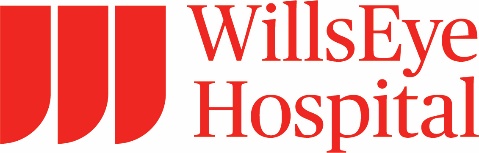 Neuro-Ophthalmology UpdateSaturday, April 27, 2024Wills Eye AuditoriumConference Description:Click Here to Register for the Livestream!With the emergence of new technologies, treatments, and clinical trial results, ophthalmologists need to understand how to incorporate these advances into clinical care. We will discuss latest advances in the management of inherited and acquired ophthalmic diseases and evidence for emerging therapies and screening modalities. Both didactic and case-based educational formats will be utilized to illustrate current trends in the management of complex and routine ophthalmic patients, taking into account diagnostics as well as nonsurgical and surgical treatment.Accreditation Statement:  The Wills Eye Hospital is accredited by the Accreditation Council for Continuing Medical Education to provide continuing medical education for physicians. Credit Statement Designation:Wills Eye Hospital designates this Live Activity for a maximum of 4.00 AMA PRA Category 1 Credits™.  Physicians should claim only the credit commensurate with the extent of their participation in the activity.Disclosure Statement:It is the policy of Wills Eye Hospital that the information presented at Wills Eye Hospital's CME activities will be commercially unbiased and based on scientific and clinical evidence. To help participants make judgments about the presence of commercial bias, Wills Eye Hospital provides information that planners and speakers have disclosed about financial relationships they have with commercial entities that produce, market, re-sell, or distribute health care goods or services consumed by, or used on, patients. All relevant financial relationships have been mitigated.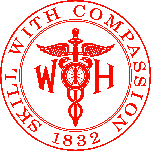 Name of individualIndividual's role in activityNature of Relationship(s) / Name of Ineligible Company(s)Ralph C. Eagle Jr., MDOther Planning Committee MemberNothing to disclose - 03/06/2024Robert C Sergott, MDFaculty, PlannerMembership on Advisory Committees or Review Panels, Board Membership, etc.-Roche (Relationship has ended)|Membership on Advisory Committees or Review Panels, Board Membership, etc.-Amgen|Membership on Advisory Committees or Review Panels, Board Membership, etc.-Heidelberg Engineering|Membership on Advisory Committees or Review Panels, Board Membership, etc.-Bristol Myers Squibb|Membership on Advisory Committees or Review Panels, Board Membership, etc.-Clene Nanomedicine|Membership on Advisory Committees or Review Panels, Board Membership, etc.-GenSight Biologics|Membership on Advisory Committees or Review Panels, Board Membership, etc.-Novartis - 04/15/2024Sarah Thornton  , MDFacultyAdvisor-Horizon Therapeutics (Relationship has ended) - 12/17/2023Shruthi Harish, MDFacultyNothing to disclose - 01/08/2024Christian Ponder, DOFacultyNothing to disclose - 04/27/2024Danijel J Pericic, MDFaculty, PlannerNothing to disclose - 02/08/2024